Уважаемые коллеги!Департамент направляет письмо Департамента государственной политики в сфере защиты прав детей Минобрнауки России о проведении с 04 июня по 28 сентября 2018 года Всероссийского конкурса «Безопасная дорога детям» (далее – Конкурс).Просим довести информацию о проведении Конкурса, Положение о проведении в 2018 году Конкурса до руководителей образовательных организаций, педагогических работников, обучающихся, их родителей для принятия решения об участии.В целях информирования департамент рекомендует разместить информацию о проведении Конкурса на официальных сайтах образовательных организаций, в том числе в разделе «Дорожная безопасность». Приложение: на 22 л. в 1 экз.(4852) 72-83-23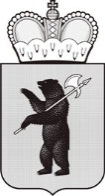 ДЕПАРТАМЕНТ ОБРАЗОВАНИЯЯРОСЛАВСКОЙ ОБЛАСТИСоветская ул., д. . Ярославль, 150000Телефон (4852) 40-18-95Факс (4852) 72-83-81e-mail: http://yarregion.ru/depts/dobrОКПО 00097608, ОГРН 1027600681195,ИНН / КПП 7604037302 / 760401001От 13.06.2018 № ИХ. 24-3585/18На №     07-3399     от     07.06.2018     Руководителям органов местного самоуправления, осуществляющих управление в сфере образованияРуководителям государственных общеобразовательных организацийРуководителям государственных учреждений дополнительного образованияРуководителям государственных профессиональных образовательных организацийО проведении КонкурсаС.В. Астафьева